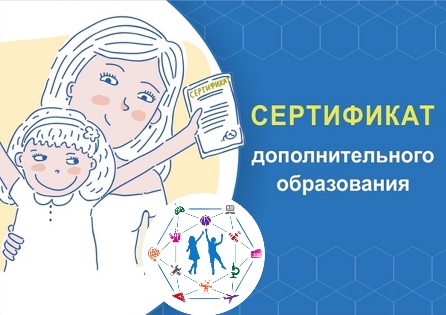 ЧТО ТАКОЕ СЕРТИФИКАТ ДОПОЛНИТЕЛЬНОГО ОБРАЗОВАНИЯ?
         Сертификат дополнительного образования (Сертификат ДО) — это возможность получить дополнительное образование за счет государства вне зависимости от того, где захочет обучаться Ваш ребенок.    Главное условие: занятия будет проводить «проверенная организация» (то есть организация, внесенная в реестр поставщиков образовательных услуг).
          Сертификат ДО – это реестровая запись из 10 цифр (идентификационный номер) о включении ребенка в систему «Навигатор дополнительного образования Амурской области»  https://dopportal.amurobl.ru     Сертификат могут получить дети в возрасте от 5 до 17 лет.
           Сертификат достаточно получить для ребенка единожды.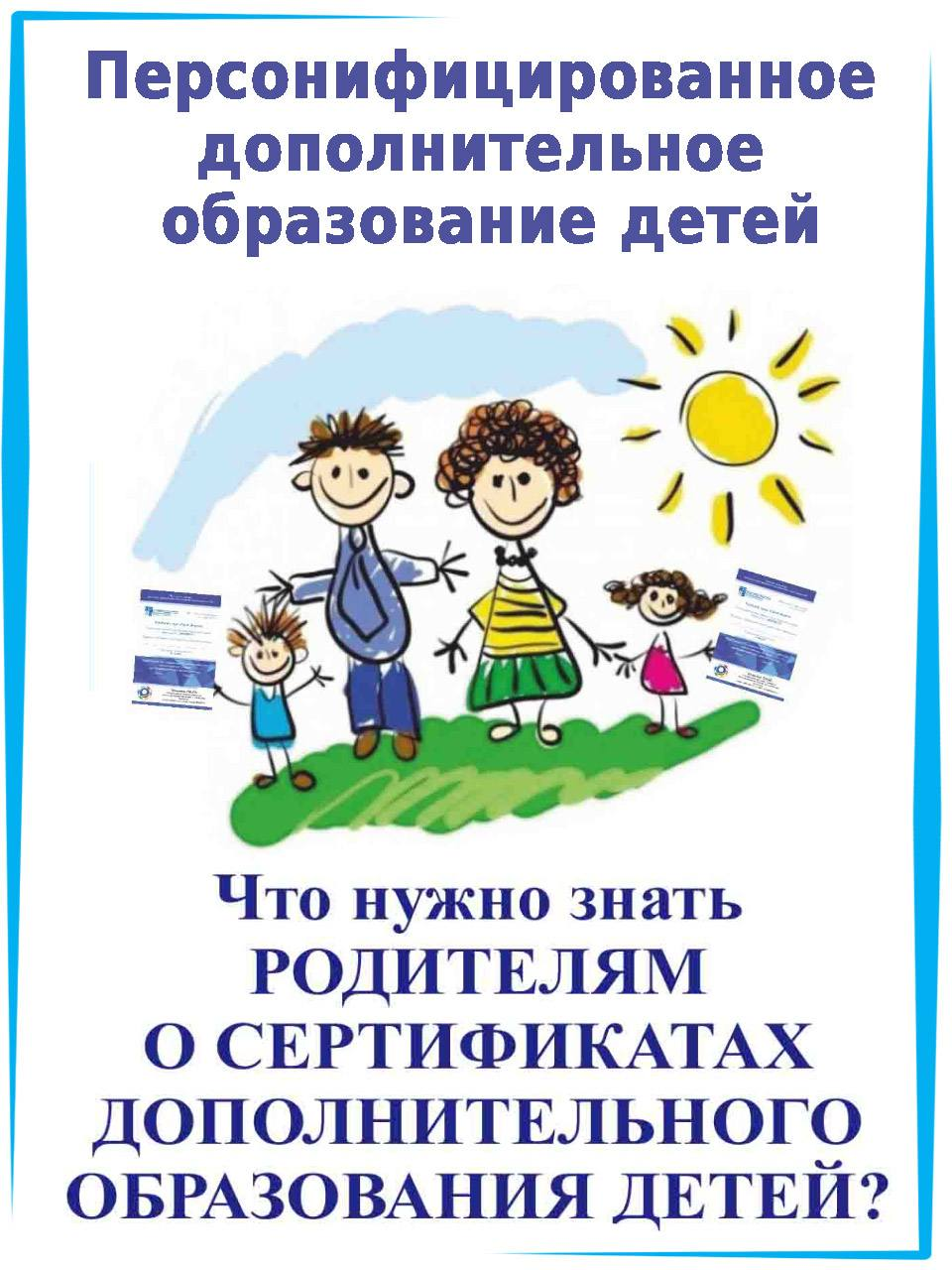 Алгоритм начисления номинала Сертификата дополнительного образования детей в 2022 году:✔на сайте Навигатор дополнительного образования Амурской области https://dopportal.amurobl.ru/ или портале ГосУслуги выбирается программа/мы, ✔через личный кабинет родителя отправляется заявка, ✔организатор программы подтверждает заявку, сообщает о положительном решении и приглашает родителя заключить договор на оказание услуги по дополнительному образованию, ✔после подписания договора на сертификат ДО ребенка начисляется та сумма, которая необходима для освоения программы,✔выбранных программ может быть несколько при условии, что установленного в текущем году номинала сертификата хватит на их полное освоение. ❗ В каждом муниципалитете СВОЙ НОМИНАЛ СЕРТИФИКАТА, утвержденный на текущий календарный год.  ‼Напоминаем – программы, подходящие под персфинансирование, в Навигаторе отмечены специальным маркером «Доступна оплата сертификатом».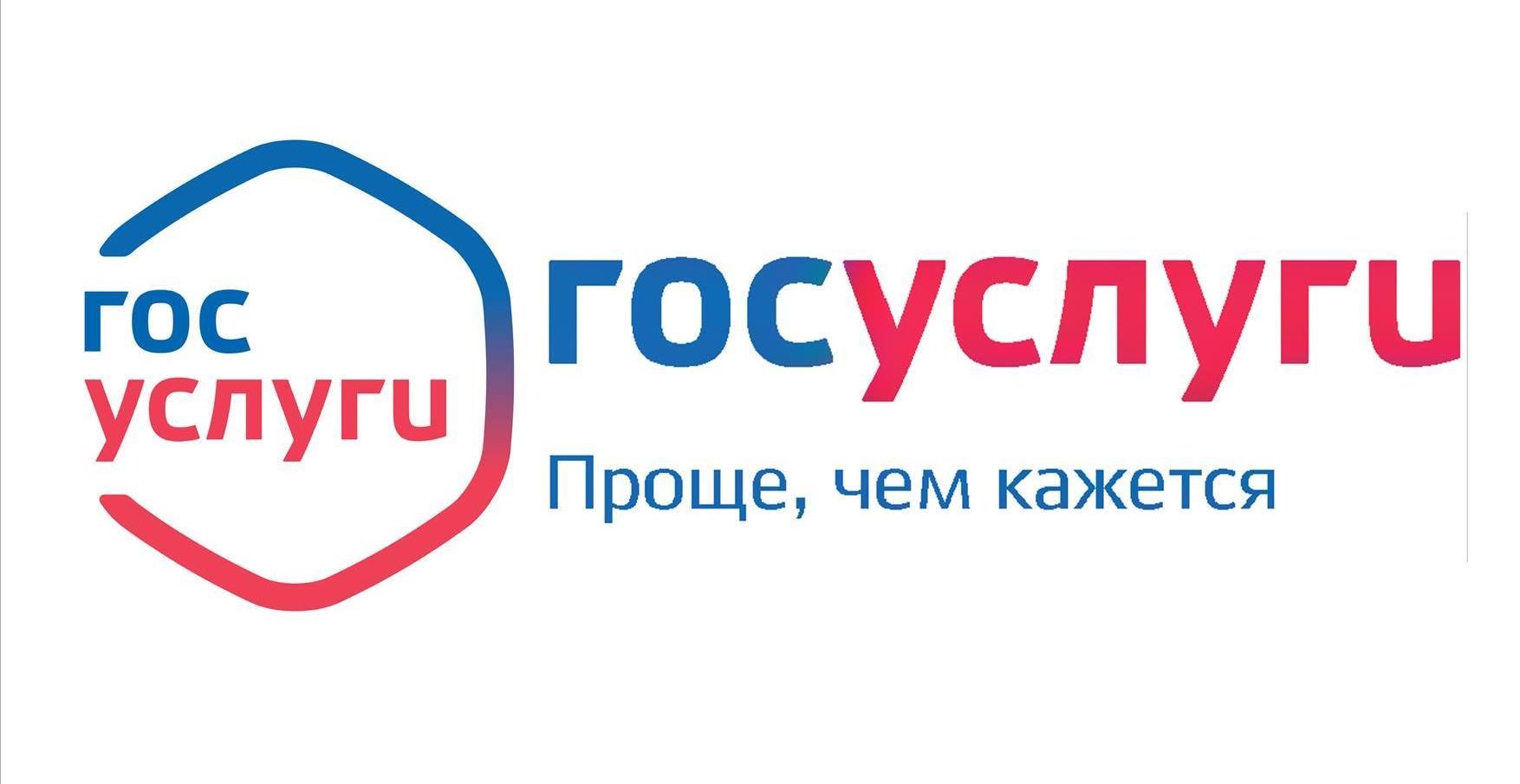 КАК ЗАПИСАТЬСЯ НА ПРОГРАММУ ЧЕРЕЗ ГОСУСЛУГУИнструкция к действию:➡️Если вы используете мобильное приложение ГОСуслуги, переходите во вкладку УСЛУГИ,➡️далее нажимайте ВСЕ УСЛУГИ,➡️вкладка ОБРАЗОВАНИЕ,➡️далее ЗАПИСЬ В КРУЖКИ И СЕКЦИИ, (внизу будет предложено ПОЛУЧИТЬ УСЛУГУ НА ПОРТАЛЕ), при переходе непосредственно в личный кабинет на сайте ГОСУСЛУГ вы автоматически сразу же попадете на вкладку ЗАПИСЬ НА ПРОГРАММУ ДОПОЛНИТЕЛЬНОГО ОБРАЗОВАНИЯ.Обратите внимание – на портале обозначено, что «Для записи необходим СЕРТИФИКАТ НА ДОПОЛНИТЕЛЬНОЕ ОБРАЗОВАНИЕ. Если сертификата еще нет, вы получите его вместе с услугой»➡️Нажимаем «НАЧАТЬ»Автоматически ставится наш регион Амурская область.➡️Нажимаем «ПРОДОЛЖИТЬ»➡️Выбираем учебный год – текущий или следующий,➡️Переходим к заявлению.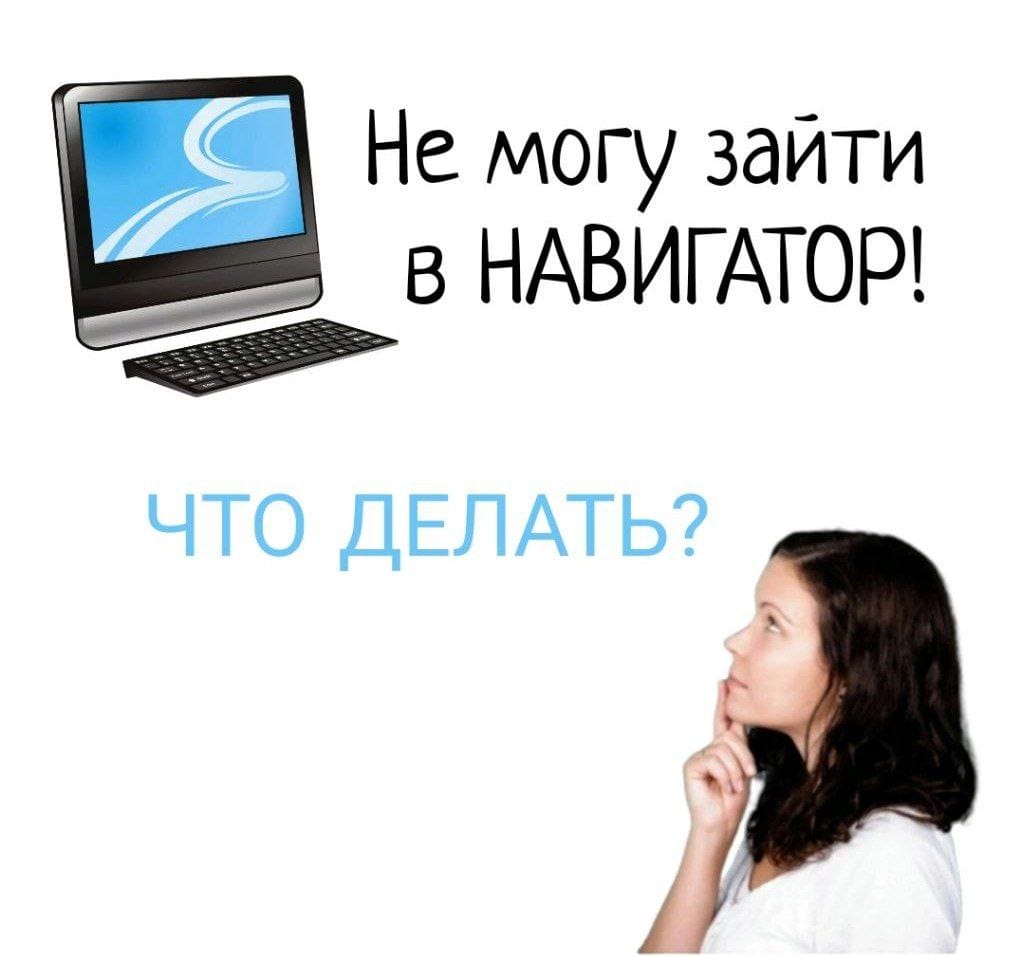 Самая распространенная причина того, что родитель не может попасть в свой личный кабинет на сайте Навигатор дополнительного образования Амурской области  https://dopportal.amurobl.ru   - забыли пароль.Что необходимо сделать:✅воспользоваться вкладкой «Не помню пароль». В новом окне вам нужно ввести электронную почту, которую вы указывали при регистрации учётной записи. После нажатия на кнопку «Восстановить пароль», на указанную электронную почту отправится письмо с новым паролем (может попасть в папку «СПАМ»). ❗Важно❗ Необходимо указать ту же электронную почту, с точностью до символа, которую вы указывали при регистрации. При ошибке в написании новый пароль не будет доставлен на электронную почту учётной записи.✅Если восстановить пароль своими силами не удалось, рекомендуется обратиться в Региональную службу технической поддержки сайта supprtamur28@yandex.ru.​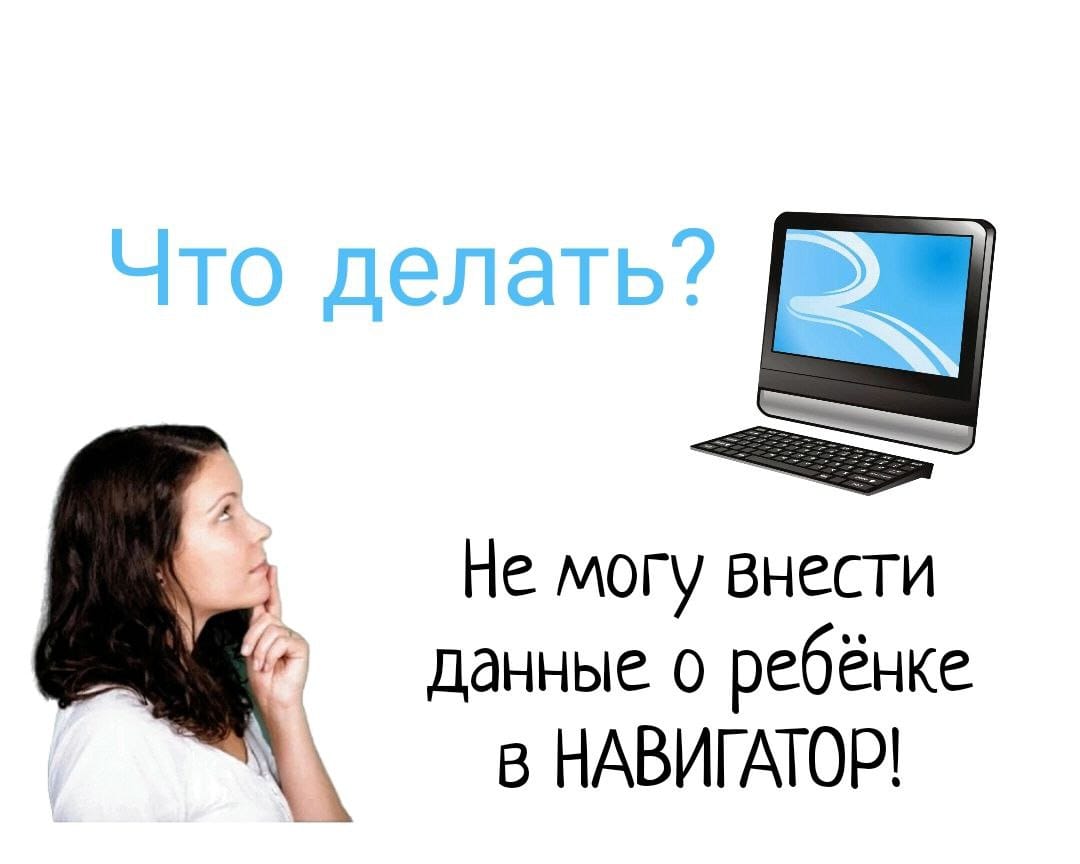 Почему родитель не может внести данные о ребенке?Потому что в системе «Навигатор дополнительного образования Амурской области»  https://dopportal.amurobl.ru  уже имеется аналогичная запись об этом ребёнке с теми же данными - ФИО и датой рождения.Эта запись может находиться в ранее созданном аккаунте https://dopportal.amurobl.ru   (например, родитель забыл, что создал кабинет или его создал кто-то другой). Что необходимо сделать: ✅уточнить у супруга/супруги, бабушек, дедушек, самого ребёнка не создавали ли они кабинет с данными ребенка; ✅в случае, если вы не помните, регистрировались ли вы в Навигаторе https://dopportal.amurobl.ru  ранее (добавляли ребёнка в личный кабинет) или точно уверены, что не создавали кабинет и никто из близких его тоже не создавал, обратиться за помощью в свою образовательную организацию или муниципальный опорный центр (МОЦ 97-119).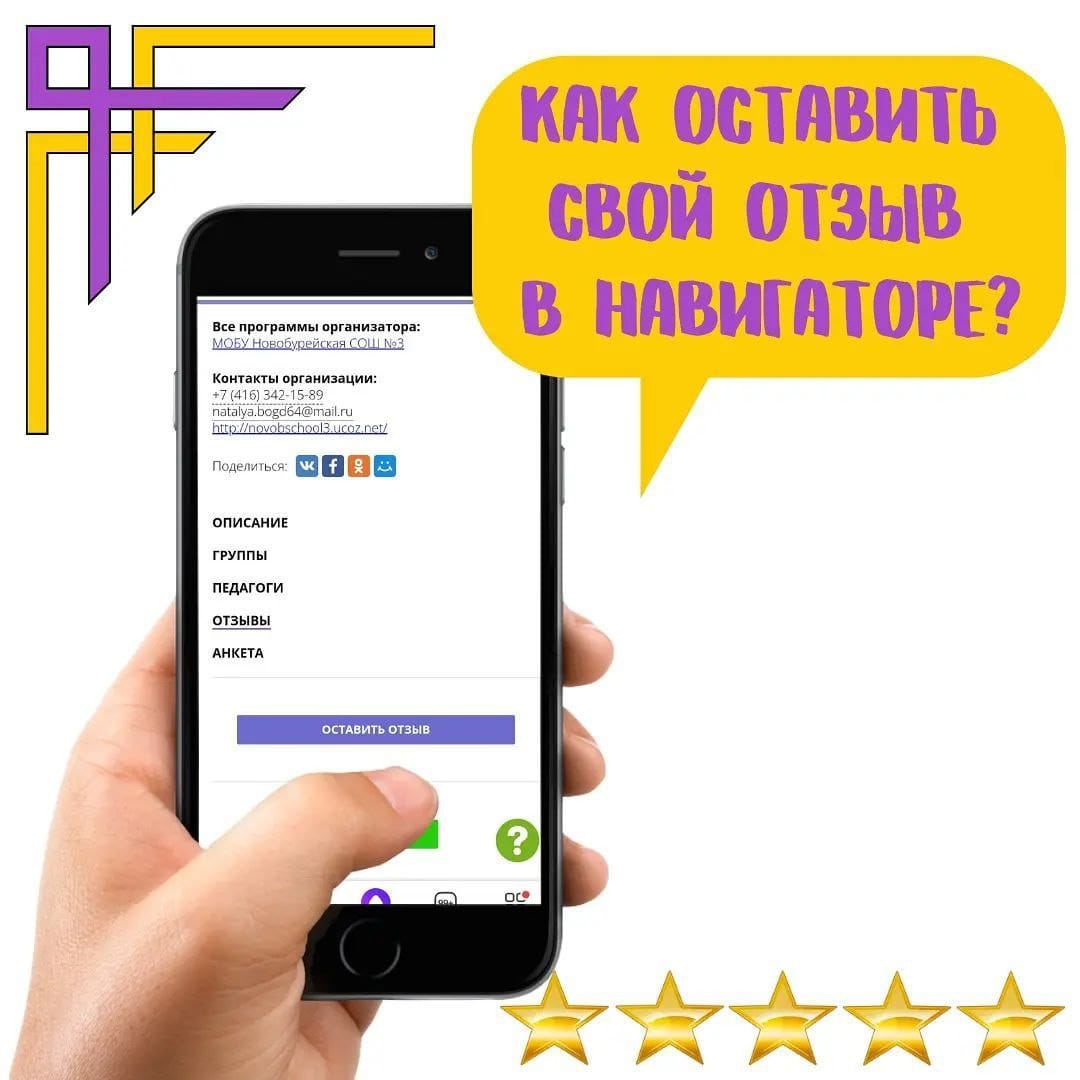 В конце учебного года напоминаем про очень важный и нужный функционал сайта Навигатор  https://dopportal.amurobl.ru   – ОТЗЫВЫ о программах дополнительного образования детей. Каждый родитель может оставить СВОЙ независимый отзыв о той или иной программе, занятия по которой посещал его ребёнок. Честно. Объективно. По делу. ➡Что понравилось, а что не очень. ➡Что хотели бы изменить, а что приумножить. Ваш объективный отклик поможет другим родителям определиться с программой, а учреждению, в котором реализуется данная программа, увидеть сильные/слабые стороны и вовремя скорректировать работу. Как оставить свой ОТЗЫВ: 1. На сайте Навигатор найти нужную программу, нажать кнопку "подробнее". 2. Выбрать вкладку "отзывы". 3. Выставить свою оценку программе, а в появившемся окне оставить свой отзыв. ❗Обращаем внимание – оставлять ОТЗЫВЫ под программами могут только авторизованные пользователи (то есть те, кто зарегистрировался и заходит в программу кружка/секции через свой личный кабинет). Ждём ваши ОТЗЫВЫ на ➡сайте НАВИГАТОР⬅ https://dopportal.amurobl.ru 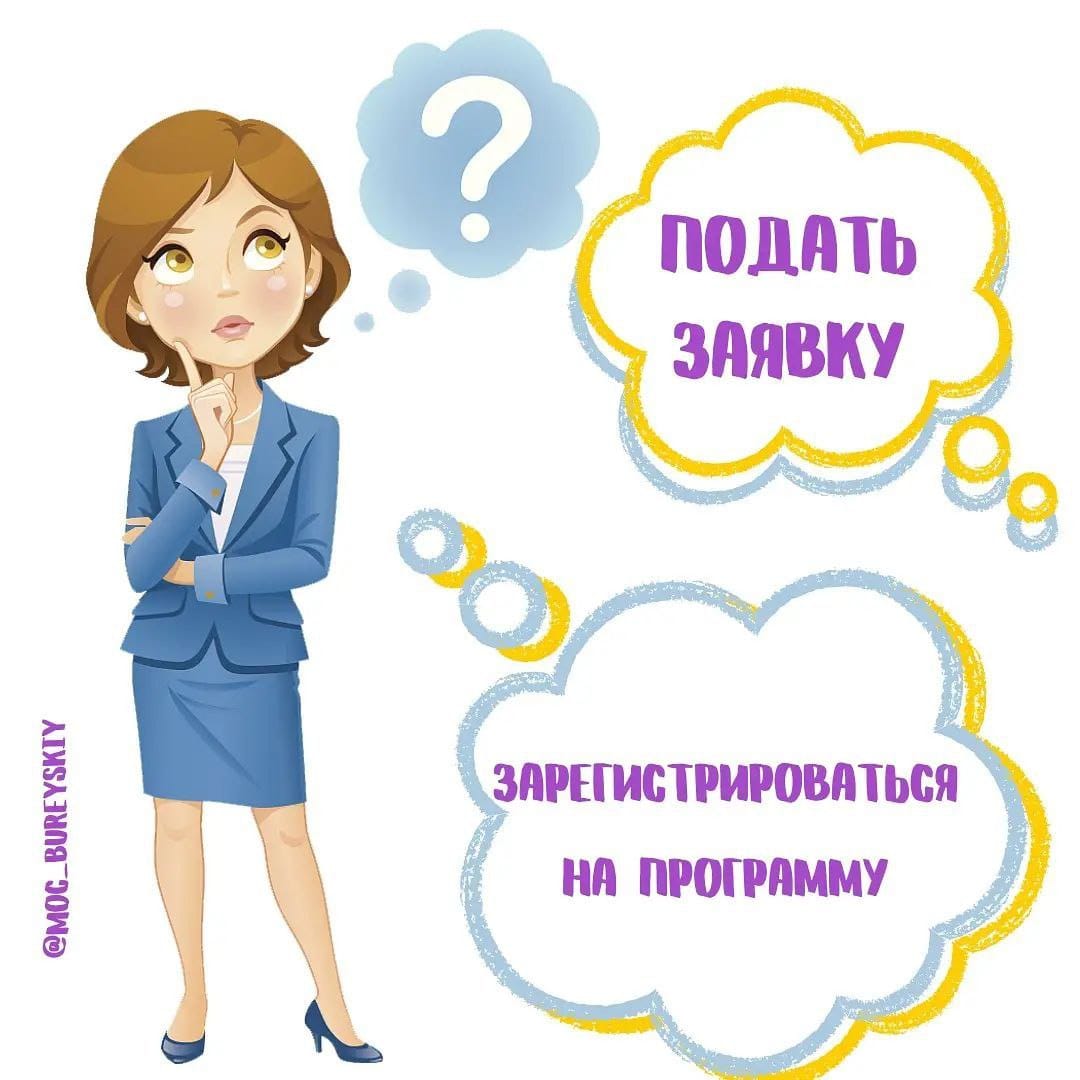 «Зарегистрироваться на программу» или всё-таки «подать заявку»? Как правильно?Очень часто одна неверно сказанная фраза может значительно удлинить путь для достижения искомой цели.⠀	Многие родители уже столкнулись с этим, буквально поняв фразу педагога: «Если ваш ребенок желает посещать данный кружок, то вам нужно зарегистрироваться на программу в навигаторе». И в данной ситуации уже не разобрать – то ли преподаватель ввел в заблуждение родителя, употребив не те слова, то ли сам родитель перефразировал так, как ему более понятно.Итог в любом случае один – родители начинают снова и снова пытаться регистрироваться в системе Навигатор, заводя новые личные кабинеты. Ну а если не получается добавить ребенка, и система сигнализирует об этом сообщением «Внимание, такой ребенок уже есть в системе», то тут в ход идет вся родительская смекалка: изменяют дату рождения, делают намеренные ошибки в ФИО и т.д.Да, заявку вы сможете подать на программу, но вот до зачисления на кружок еще очень далеко. Пока ответственный за Навигатор в школе разберется, почему ему не удается все же зачислить ваше чадо на обучение, сформирует запрос на техподдержку с просьбой удалить все ваши лишние регистрации в системе, объяснит вам, что подавать все запросы и заявки нужно из ОДНОГО ЕДИНСТВЕННОГО личного кабинета – пройдет немало времени.⠀	Дорогие наши родители и педагоги, поскольку Навигатор появился в нашей жизни не на один день, давайте будем учиться пользоваться системой правильно и грамотно изъясняться, чтобы говорить друг с другом на одном языке:- ЗАРЕГИСТРИРОВАТЬСЯ В НАВИГАТОРЕ – для тех, кого еще нет в системе. А если мама уже ранее регистрировалась и вносила старшего ребенка в раздел ДЕТИ, то именно там она добавляет и младшего – когда он достигнет 5 летнего возраста, а не заводит новый кабинет.- ПОДАТЬ ЗАЯВКУ НА ПРОГРАММУ – то есть подать заявку из УЖЕ СУЩЕСТВУЮЩЕГО действующего кабинета, а не создавая новый. В одном кабинете все дети и все заявки.⠀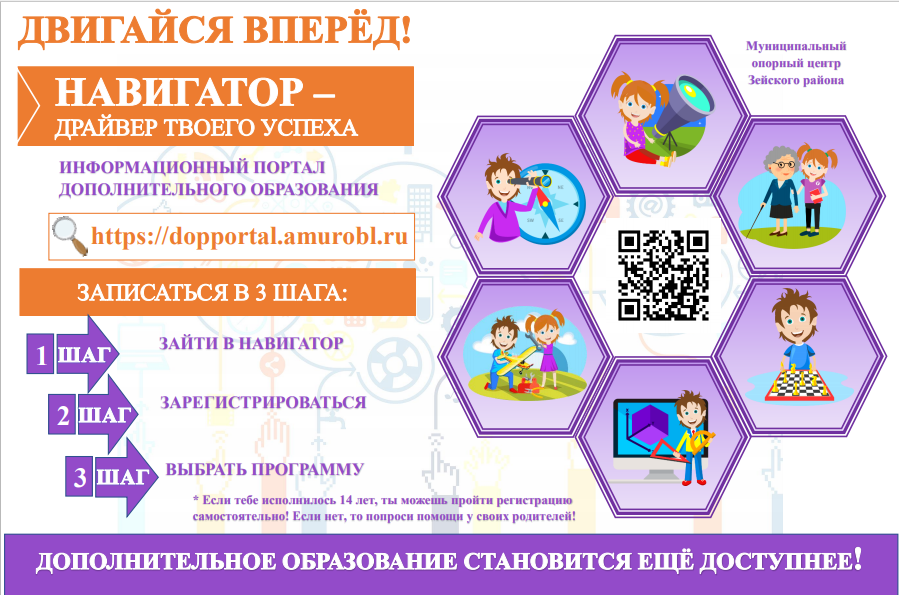 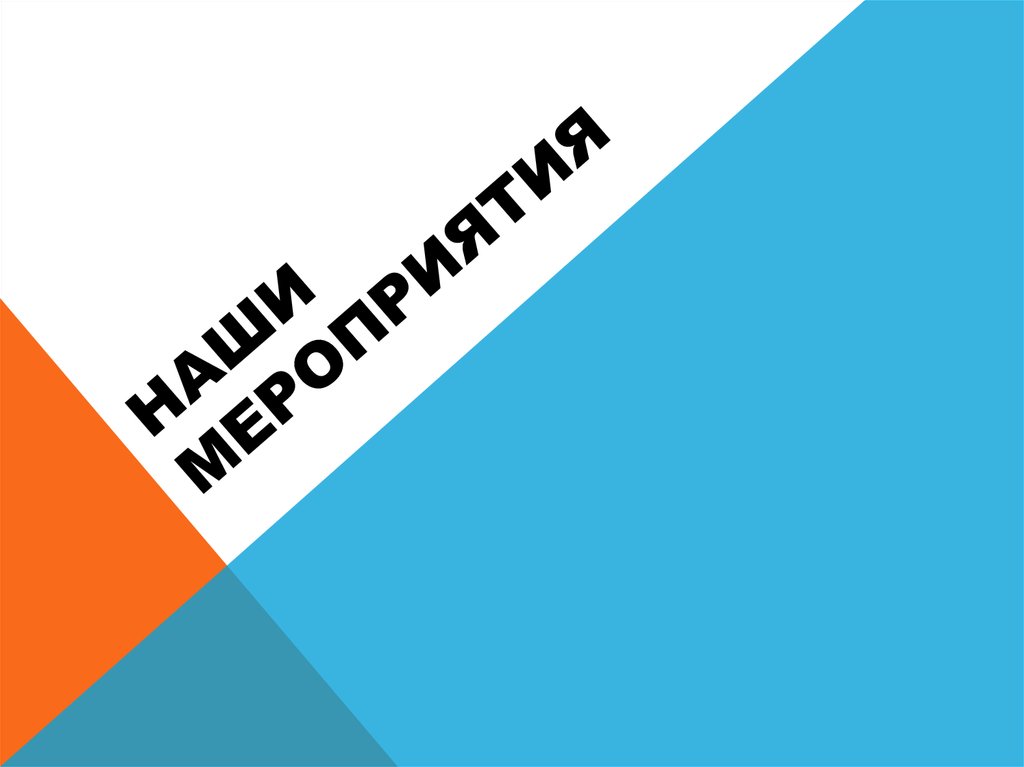 Друзья, хотим сегодня познакомить вас с относительно новым для нас и, несомненно, полезным для вас функционалом в системе Навигатор — разделом «МЕРОПРИЯТИЯ».С помощью данного модуля школы могут представить на сайте кроме программ дополнительного образования любые свои мероприятия: конкурсы и олимпиады, выставки и конференции, мастер-классы, тренинги и акции, концерты и фестивали, профориентационные и другие мероприятия.Что он даст вам?- Здесь вы сможете найти интересные и полезные мероприятия для своего ребенка;- Можете планировать участие в мероприятиях заранее, с помощью календаря;- Оформлять заявки на участие в мероприятиях, не выходя из дома;⠀	Где найти раздел «Мероприятия»?- Если вы заходите с компьютера или ноутбука – в левом верхнем углу;- Если с мобильной версии, то в верхнем правом углу нужно нажать на три горизонтальных полоски и в меню выбрать пункт «Мероприятия».⠀	Перед вами откроется календарь событий, на каждую дату расписаны мероприятия, проводимые в нашей области. Для сужения поиска  воспользуйтесь меню Гибкого поиска, провалившись в понравившееся мероприятие, можно ознакомиться с его описанием, изучить условия участия, сроки проведения. Для уточнения какой-либо информации — свяжитесь с ответственным контактным лицом.⠀	Если решение об участии принято – нажимайте на кнопку «Записаться» (она выделена ярко-зеленым цветом). В заявку подтянутся все дети, которые есть в вашем личном кабинете. Нужно оставить в списке только того ребенка, кого вы хотите записать, остальных удалить.